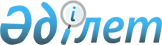 О внесении изменения в постановление акимата Жалагашского района от 6 сентября 2018 года №196 “Об утверждении коэффициента зонирования, учитывающего месторасположение объекта налогообложения в населенном пункте в Жалагашском районе”
					
			Утративший силу
			
			
		
					Постановление акимата Жалагашского района Кызылординской области от 27 января 2020 года № 17. Зарегистрировано Департаментом юстиции Кызылординской области 28 января 2020 года № 7225. Утратило силу постановлением акимата Жалагашского района Кызылординской области от 30 декабря 2020 года № 193
      Сноска. Утратило силу постановлением акимата Жалагашского района Кызылординской области от 30.12.2020 № 193 (вводится в действие со дня первого официального опубликования).
      В соответствии с пунктом 2 статьи 50 Закона Республики Казахстан от 6 апреля 2016 года “О правовых актах” акимат Жалагашского района ПОСТАНОВЛЯЕТ:
      1. Внести в постановление акимата Жалагашского района от 6 сентября 2018 года № 196 “Об утверждении коэффициента зонирования, учитывающего месторасположение объекта налогообложения в населенном пункте в Жалагашском районе” (зарегистрировано в Реестре государственной регистрации нормативных правовых актов за № 6426, опубликовано 18 сентября 2018 года в эталонном контрольном банке нормативных правовых актов Республики Казахстан) следующее изменение:
      приложение к указанному постановлению изложить в новой редакции согласно приложению к настоящему постановлению.
      2. Настоящее постановление вводится в действие со дня первого официального опубликования. Коэффициент зонирования, учитывающего месторасположение объекта налогообложения в населенном пункте в Жалагашском районе
					© 2012. РГП на ПХВ «Институт законодательства и правовой информации Республики Казахстан» Министерства юстиции Республики Казахстан
				
      Аким Жалагашского района 

К. Сарсенбаев

      “СОГЛАСОВАНО”
государственным учреждением 
“Управление государственных 
доходов по Жалагашскому району 
департамента государственных 
доходов по Кызылординской 
области комитета государственных
доходов Министерства финансов 
Республики Казахстан”
Приложение к постановлению Аким Жалагашского района от 27 января 2020 года № 17
№
Наименование поселка, сельского округа
Месторасположение объекта налогообложения
Коэффициент зонирования
1
2
3
4
1
поселок Жалагаш
1-зона: зона расположена в центре поселка. 

С западной стороны ограничена границей второй части зоны 2, каналом “Елтай” и улицей Кенжебая Рахимова. С северной стороны ограничена улицей Ныгмета Мырзалиева. С северо-восточной стороны ограничена каналом “Кисык арык”. С юго-восточной стороны ограничена железной дорогой и границей поселка Жалагаш. С восточной стороны ограничена улицей Омирзака Тунгишбаева. С южной стороны ограничена железной дорогой.
2,00
1
поселок Жалагаш
2-зона: зона состоит из трех частей. 

Первая часть: первая часть зоны расположена на западе поселка Жалагаш. С восточной стороны ограничена улицей Кенжебая Рахимова, граничит зоной 1 и первой частью зоны 3. С западной стороны ограничена границей поселка Жалагаш. 

Вторая часть: с северо-западной стороны граничит с зоной 1. С восточной стороны ограничена каналом “Кисык арык” и граничит с третьей частью зоны 4. С восточной стороны ограничена границей поселка Жалагаш. С южной стороны ограничена железной дорогой и граничит зоной 1.

Третья часть: третья часть зоны с западной стороны ограничена въездной дорогой в поселок Жалагаш и граничит первой частью зоны 4. С северной стороны ограничена железной дорогой и граничит зоной 1. С восточной стороны ограничена улицей Улы Женистин 50 жылдыгы и улицей Омирзака Тунгышбаева по направлению в село Аксу. С южной стороны ограничена улицей Улы Женистин 50 жылдыгы, граничит с второй частью зоны 3 и с четвертой частью зоны 4.
1,65
1
поселок Жалагаш
3-зона: зона состоит из двух частей. 

Первая часть: первая чачть зоны с западной стороны ограничена улицей Кенжебая Рахимова и граничит с первой частью зоны 2. С северной стороны граничит с зоной 4. С северо-восточной стороны ограничена каналом “Кисык арык” и граничит с третьей частью зоны 4. С южной стороны ограничена улицей Ныгмета Мырзалиева и граничит зоной 1.

Вторая часть: вторая часть зоны с западной стороны ограничена автомобильной дорогой общего пользования республиканского значения Кызылорда-Жалагаш и граничит первой частью зоны 4. С северной стороны ограничена улицей Улы Женистин 50 жылдыгы и граничит с третьей частью зоны 2. С восточной стороны граничит с четвертой частью зоны 4. С южной стороны ограничена границей поселка Жалагаш.
1,65
1
поселок Жалагаш
4-зона: зона состоит из четырех частей. 

Первая часть: первая часть зоны расположена на западе поселка Жалагаш. С южной, западной и с северной стороны ограничена границей поселка Жалагаш. С восточной стороны ограничена автомобильной дорогой общего пользования республиканского значения Кызылорда-Жалагаш, въездной дорогой в поселок Жалагаш и граничит с первой частью зоны 2 и со второй частью зоны 3.

Вторая часть: вторая часть зоны расположена на северо-западной стороне поселка Жалагаш. С западной и с северной стороны ограничена границей поселка Жалагаш. С южной стороны граничит с первой частью зоны 3.

Третья часть: третья часть зоны расположена на северо-восточной стороне поселка Жалагаш. С северной и с восточной стороны ограничена границей поселка Жалагаш. С юго-западной стороны граничит с зоной 1 и со второй частью зоны 2.

Четвертая часть: четвертая часть зоны расположена на юго-восточной стороне поселка Жалагаш. С южной и с восточной стороны ограничена границей поселка Жалагаш. С западной и с южной стороны граничит с третьей частью зоны 2 и со второй частью зоны 3.
1,75
2
Сельский округ Аккум
село Аккум
1,75
3
Сельский округ Аккыр
село Аккыр
1,75
4
Сельский округ Аксу
село Аксу
1,65
5
Сельский округ Аламесек
село Есет батыр
1,85
6
Сельский округ Бухарбай батыр
село Бухарбай батыр
1,75
7
Сельский округ Енбек
село Енбек
1,75
8
Сельский округ Жанадария
село Жанадария
1,75
9
Сельский округ Жанаталап
село Жанаталап
1,85
10
Сельский округ Каракеткен
село Каракеткен
1,75
10
Сельский округ Каракеткен
населенный пункт Далдабай
1,55
11
Сельский округ Макпалкол
село Т.Жургенова
1,85
12
Сельский округ Мадениет
село Мадениет
1,85
13
Сельский округ Мырзабай ахун
село Мырзабай ахун
1,75
14
Сельский округ Тан
село Тан
1,65
14
Сельский округ Тан
населенный пункт Жанаконыс
1,30
15
Сельский округ М.Шаменова
село М.Шаменова
1,75